Средство  массовой  информации для  опубликования   муниципальных  правовых  актови  иной  информационной информацииСпециальный   выпуск  №  169«20» февраля 2023 годаУчреждено12.11.2007  года09.01.2023г. №1РОССИЙСКАЯ ФЕДЕРАЦИЯИРКУТСКАЯ ОБЛАСТЬМУНИЦИПАЛЬНОЕ ОБРАЗОВАНИЕ«КУЙТУНСКИЙ РАЙОН»КАРЫМСКОЕ МУНИЦИПАЛЬНОЕ ОБРАЗОВАНИЕАДМИНИСТРАЦИЯПОСТАНОВЛЕНИЕ«ОБ УТВЕРЖДЕНИИ ПОЛОЖЕНИЯ ОБ ОПЛАТЕ ТРУДА РАБОТНИКОВ МКУК КАРЫМСКОГО СКЦ»Руководствуясь распоряжением Правительства Иркутской области  от 12 апреля 2013г. № 140-рп «О мерах по поэтапному повышению заработной платы отдельным категориям работников на 2013 год», приказом Министерства культуры и архивов Иркутской области от 22 апреля2013г. №47-мпр-о «О внесении изменений в размеры минимальных окладов работников государственных учреждений Иркутской области, в отношении которых министерство культуры и архивов Иркутской области является главным распорядителем бюджетных средств» руководствуясь статьей  Устава Карымского МО, Дума Карымского муниципального образования ПОСТАНОВЛЯЮ:Утвердить положение об оплате труда работников муниципального учреждения культуры, находящегося в ведении Карымского муниципального образования.1.Таблицу – Профессиональные квалификационные группы должностей и минимальные размеры окладов (ставок) работников муниципального учреждения культуры, находящихся в ведении Карымского МО,2.Настоящее постановление опубликовать на официальном сайте Карымского МО3.Признать утратившими силу постановление главы администрации № 1 от 11.01.2021 года.4.Настоящеепостановлениевступаетвсилус1 января2023 года.Глава Карымского муниципального образованияО.И.Тихонова09.01.2023г. №2РОССИЙСКАЯ ФЕДЕРАЦИЯИРКУТСКАЯ ОБЛАСТЬМУНИЦИПАЛЬНОЕ ОБРАЗОВАНИЕ«КУЙТУНСКИЙ РАЙОН»КАРЫМСКОЕ МУНИЦИПАЛЬНОЕ ОБРАЗОВАНИЕАДМИНИСТРАЦИЯПОСТАНОВЛЕНИЕ«ОБ ОПЛАТЕ ТРУДА РАБОТНИКОВ, ЗАМЕЩАЮЩИХ ДОЛЖНОСТИ, НЕ ЯВЛЯЮЩИЕСЯ ДОЛЖНОСТЯМИ МУНИЦИПАЛЬНОЙ СЛУЖБЫ, И ВСПОМОГАТЕЛЬНОГО ПЕРСОНАЛААДМИНИСТРАЦИИ МУНИЦИПАЛЬНОГО ОБРАЗОВАНИЯ КАРЫМСКОГО СЕЛЬСКОГО ПОСЕЛЕНИИЕГО СТРУКТУРНЫХ ПОДРАЗДЕЛЕНИЙ»В целях упорядочения оплаты труда работников, замещающих должности, не являющиеся должностями муниципальной службы, и вспомогательного персонала администрации МО Карымского сельского поселения, в соответствии со статьями 135, 144 Трудового кодекса Российской Федерации, руководствуясь статьей 22, 46 Устава муниципального образования Карымского сельского поселения.ПОСТАНОВЛЯЮ:Установить, что оплата труда работников, замещающих должности, не являющиеся должностями муниципальной службы администрации муниципального образования Карымского сельского поселении и его структурных подразделений (далее – работники), состоит из месячного должностного оклада (далее – должностной оклад), ежемесячных и иных дополнительных выплат.1.1.Утвердить схему должностных окладов работников (прилагается).Индексация должностных окладов работников производится в сроки и в размерах, установленных для работников, замещающих соответствующие должности, не являющиеся должностями государственной службы в государственных органах Иркутской области, в пределах бюджетных ассигнований, предусмотренных на эти цели Решением Думы МО Карымского сельского поселения о бюджете на очередной финансовый год.2.Лица, работающие в администрации МО Карымского сельского поселения и его структурных подразделениях, не являющиеся должностями муниципальной службы и не относящиеся к работникам администрации, считаются вспомогательным персоналом администрации МО Карымского сельского поселения (далее – вспомогательный персонал).2.1.Установить, что оплата труда вспомогательного персонала состоит из тарифной ставки, ежемесячных и иных дополнительных выплат. 2.2.Размеры тарифных ставок вспомогательного персонала определять в соответствии с Единой тарифной сеткой по оплате труда работников администрации МО Карымского сельского поселения (далее – ЕТС).2.3.К тарифным ставкам водителей автотранспорта, определяемым по ЕТС, применять повышающий коэффициент в размере до 0,65 учитывая характер работы, связанный с риском и повышенной ответственностью за жизнь и здоровья людей.2.4.Стимулирующие и компенсационные выплаты для водителей автотранспорта начислять на тарифную ставку с учетом повышающего коэффициента, предусмотренного пунктом 2.3 настоящего постановления.3.Производить работникам и вспомогательному персоналу следующие ежемесячные и иные дополнительные выплаты:а) ежемесячного денежного поощрения – 180 % водителю служебного автомобиля от должностного оклада+ повышающий коэффициент; сторожам 338,5 % от тарифной ставки б) ежемесячной надбавки за сложность, напряженность и высокие достижения в труде – в размере 100 процентов должностного оклада (тарифной ставки) + повышающий коэффициент для водителей автотранспорта; сторожам 100 процентов от должностного оклада  в) Выплачивать материальную помощь    при предоставлении ежегодного оплачиваемого отпуска – в размере 1 должностного оклада (тарифных ставок) + повышающий коэффициент для водителя; сторожам в размере 1 должностного оклада, выплачиваемой за счет средств фонда оплаты труда работников и вспомогательного персонала.г) Выплачивать единовременную выплату при предоставлении ежегодного оплачиваемого отпуска – в размере 1 должностного оклада (тарифных ставок) + повышающий коэффициент для водителя; сторожам в размере 1 должностного оклада выплачиваемой за счет средств фонда оплаты труда работников и вспомогательного персонала.4.Установить, что при формировании фонда оплаты труда работников и вспомогательного персонала сверх средств, направляемых для выплаты должностных окладов (тарифных ставок), предусматриваются средства для выплаты (в расчете на год):5.Фонд заработной платы работников и вспомогательного персонала формировать с учетом районного коэффициента и процентной надбавки к заработной плате за работу   в южных районах Иркутской области в соответствии с действующим федеральным и областным законодательством. 6.Утвердить порядок выплаты:ежемесячной надбавки за сложность, напряженность и высокие достижения в труде, денежного поощрения, материальной помощи работникам, замещающим должности, не являющиеся должностями муниципальной службы, и вспомогательному персоналу администрации муниципального образования, повышающего коэффициентаПоложение о порядке единовременной выплаты при предоставлении ежегодного оплачиваемого отпуска работникам, замещающим должности, не являющиеся должностями муниципальной службы, и вспомогательному персоналу администрации муниципального образования Карымского сельского поселения(прилагается);7.Настоящее постановление опубликовать на официальном сайте Карымского МО8.Признать утратившим силу постановление главы администрации №2 от 11.01.2021 года.9.Настоящее постановление вступает в силу с 1 января 2023 гГлава Карымского муниципального образованияО.И.ТихоноваУТВЕРЖДЕНОпостановлением Главыадминистрации МО Карымского сельского поселенияПриложение №1Об оплате труда работников, замещающих должности,не являющиеся должностями муниципальной службы,и вспомогательного персонала администрациимуниципального образования Карымского сельского поселении  его структурных подразделений»Порядок установления и выплаты ежемесячной денежного поощрения1.Ежемесячное денежное поощрение оформляется распоряжением Главы поселения и выплачивается в размере2.На ежемесячное денежное поощрение начисляется районный коэффициент и процентная надбавка к заработной плате за работу   в южных районах Иркутской области в соответствии с действующим федеральным и областным законодательством.ПОЛОЖЕНИЕо порядке выплаты ежемесячного денежного поощрения работникам, замещающим должности, не являющиеся должностями муниципальной службы, и вспомогательному персоналу администрации муниципального образования Карымского сельского поселения1.Настоящее Положение определяет порядок выплаты ежемесячного денежного поощрения работникам, замещающим должности, не являющиеся должностями муниципальной службы, и вспомогательному персоналу администрации муниципального образования Карымское сельское поселение (далее – работники).2.Ежемесячное денежное поощрение может быть выплачено пропорционально отработанному времени в отчетном месяце при условии:-профессионального, компетентного и качественного выполнения обязанностей, предусмотренных должностной инструкцией;-своевременного и качественного выполнения планов работы;-соблюдения трудовой дисциплины.При ежемесячном денежном поощрении учитываются:-личный вклад работника в выполнение задач, поставленных перед структурным подразделением;-проявление инициативы и оперативности.3.Ежемесячное денежное поощрение не выплачивается за:-период временной нетрудоспособности;-период нахождения в ежегодном основном и дополнительном отпуске, отпуске без сохранения заработной платы, отпуске по беременности и родам, отпуске по уходу за ребенком, иных дополнительных отпусках.3.1.Несоблюдение трудовой дисциплины:а) прогул (отсутствие на рабочем месте без уважительных причин более четырёх часов подряд в течение рабочего дня) б) появление на работе в состоянии опьяненияв) нарушение режима работы, в том числе опоздание на работу без уважительных причин, самовольный уход с работы, г) нарушение режима секретности, порядка хранения документации, содержащей государственную и иную охраняемую законом тайну, д) нарушение правил охраны труда, противопожарной безопасности е) некорректное, грубое отношение к посетителям, коллегам 3.2 Несоблюдение исполнительской дисциплины:а) несвоевременное и некачественное исполнение поручений руководителя, б) нарушение сроков или ненадлежащее исполнение служебных записок руководителя, в) нарушение сроков или ненадлежащее исполнение:-правового акта руководителя; -правовых актов, поручений и заданий, вышестоящих в порядке подчинённости руководителей; -обращений граждан, организаций, органов; -договоров, заключённых от имени организации (подразделения); -иных служебных документов г) несоблюдение сроков выполнения мероприятий, предусмотренных планом работы;д) невыполнение в установленный срок поручений и заданий, определенных на планерных и рабочих совещаниях, е) несоблюдение установленных вышестоящим в порядке подчинённости руководителем сроков представления оперативных, информационных и отчетных данных; ж) нарушение финансовой дисциплины, несвоевременное, некачественное представление статистической и бухгалтерской отчетности, несоблюдение целевого использования бюджетных средств;з) нарушение порядка работы со служебной информацией и документацией;и) некачественный уровень подготовки документов, наличие серьезных замечаний при подготовке документов, материалов; к) ненадлежащее исполнение должностных обязанностей, предусмотренных должностной инструкцией и трудовым договором, 3.3.Прочие упущения в работе.4.Факты несоблюдения трудовой и исполнительской дисциплины, прочие упущения в работе должны быть подтверждены документально.5.Лицам, уволенным за нарушение трудовой дисциплины, ежемесячное денежное поощрение не выплачивается.6.Выплата ежемесячного денежного поощрения оформляется правовым актом представителя нанимателя (работодателя).7.На ежемесячное денежное поощрение начисляются районный коэффициент и процентная надбавка к заработной плате за работу   в южных районах Иркутской области в соответствии с федеральным и областным законодательством. ПОЛОЖЕНИЕо порядке выплаты ежемесячной надбавки за сложность, напряженность и высокие достижения в труде работникам, замещающим должности, не являющиеся должностями муниципальной службы, и вспомогательному персоналу администрации муниципального образования1.Настоящее Положение определяет порядок выплаты ежемесячной надбавки за сложность, напряжённость и высокие достижения в труде, замещающим должности, не являющиеся должностями муниципальной службы, и вспомогательному персоналу администрации муниципального образования Карымское сельское поселение и его структурных подразделений (далее – работники).2.Ежемесячная надбавка за сложность, напряженность и высокие достижения в труде (далее – надбавка) выплачивается за качественное, оперативное выполнение объема работ и указывается в трудовом договоре работника. Работникам выплачивается указанная надбавка в размере 100 процентов от должностного оклада (тарифной ставки) для сторожей, водителю начисляется надбавка от должностного оклада (тарифной ставки) + повышающий коэффициент. При определении   размера надбавки учитываются следующие условия:Указанная надбавка может быть выплачена в размере 100 процентов только в случае совокупности всех перечисленных факторов, на основании ходатайства (оформленного в письменном виде) на имя работодателя, подписанного непосредственным руководителем, об установлении повышенного размера надбавки, с указанием конкретных оснований увеличения указанной надбавки. Решение о выплате повышенной надбавки оформляется правовым актом работодателя.При определении конкретного размера надбавки учитывается степень сложности, напряженности выполняемых работником заданий в соответствии с его должностными обязанностями.Надбавка носит срочный и персонифицированный характер и устанавливается на кратковременный период (месяц).Надбавка выплачивается пропорционально отработанному времени.4.На надбавку начисляется районный коэффициент и процентная надбавка к заработной плате за работу в южных районах Иркутской области в соответствии с действующим федеральным и областным законодательством.ПОЛОЖЕНИЕо порядке единовременной выплаты при предоставлении ежегодного оплачиваемого отпуска работникам, замещающим должности, не являющиеся должностями муниципальной службы, и вспомогательному персоналу администрации муниципального образования Карымского сельского поселения   и его структурных подразделений1.Настоящее Положение определяет порядок единовременной выплаты при предоставлении ежегодного оплачиваемого отпуска (далее – единовременная выплата) работникам, замещающим должности, не являющиеся должностями муниципальной службы, и вспомогательному персоналу администрации муниципального образования МО Карымского сельского поселения   и его структурных подразделений(далее – работники).2.В целях настоящего Положения под отработанным временем работника понимаются периоды, установленные трудовым законодательством для исчисления стажа работы, дающего право на ежегодный основной оплачиваемый отпуск.3.Единовременная выплата производится один раз в год при предоставлении работнику ежегодного оплачиваемого отпуска.4. Единовременная выплата производится по заявлению работника в случае:1) разделения в установленном порядке ежегодного оплачиваемого отпуска на части – при предоставлении одной из частей данного отпуска;2) замены в установленном порядке части ежегодного оплачиваемого отпуска денежной компенсацией – одновременно с предоставлением данной компенсации. 5. Единовременная выплата производится пропорционально отработанному времени: 1) при предоставлении ежегодного оплачиваемого отпуска (замены его части денежной компенсацией) работнику, вступившему в трудовые отношения в течение текущего календарного года и не проработавшему полный календарный год;2) при увольнении работника в течение текущего календарного года, за исключением случаев увольнения за виновные действия, если ежегодный оплачиваемый отпуск (денежная компенсация) ему не предоставлялся (не предоставлялась) в установленном порядке в данном календарном году.6.Предоставление единовременной выплаты работнику оформляется правовым актом представителя нанимателя (работодателя).7.На единовременную выплату начисляются районный коэффициент и процентная надбавка к заработной плате за работу в   в южных районах Иркутской области в соответствии с федеральным и областным законодательством. ПОЛОЖЕНИЕо порядке   выплаты материальной помощи при предоставлении ежегодного оплачиваемого отпуска работникам, замещающим должности, не являющиеся должностями муниципальной службы, и вспомогательному персоналу администрации муниципального образования Карымского сельского поселения   и его структурных подразделений1.Настоящее Положение определяет порядок   выплаты материальной помощи при предоставлении ежегодного оплачиваемого отпуска (далее – материальная помощь) работникам, замещающим должности, не являющиеся должностями муниципальной службы, и вспомогательному персоналу администрации муниципального образования МО Карымского сельского поселения   и его структурных подразделений(далее – работники).2.В целях настоящего Положения под отработанным временем работника понимаются периоды, установленные трудовым законодательством для исчисления стажа работы, дающего право на ежегодный основной оплачиваемый отпуск.3.Материальная помощь выплачивается раз в год при предоставлении работнику ежегодного оплачиваемого отпуска.4.Выплата материальной помощи производится по заявлению работника в случае:1) разделения в установленном порядке ежегодного оплачиваемого отпуска на части – при предоставлении одной из частей данного отпуска;2) замены в установленном порядке части ежегодного оплачиваемого отпуска денежной компенсацией – одновременно с предоставлением данной компенсации. 5.Выплата материальной помощи производится пропорционально отработанному времени: 1) при предоставлении ежегодного оплачиваемого отпуска (замены его части денежной компенсацией) работнику, вступившему в трудовые отношения в течение текущего календарного года и не проработавшему полный календарный год;2) при увольнении работника в течение текущего календарного года, за исключением случаев увольнения за виновные действия, если ежегодный оплачиваемый отпуск (денежная компенсация) ему не предоставлялся (не предоставлялась) в установленном порядке в данном календарном году.6.Предоставление   выплаты материальной помощи работнику оформляется правовым актом представителя нанимателя (работодателя).7.На материальную помощь   начисляются районный коэффициент и процентная надбавка к заработной плате за работу в     южных районах Иркутской области в соответствии с федеральным и областным законодательством. СХЕМАдолжностных окладов работников, замещающих должности, не являющиеся должностями муниципальной службы, администрации муниципального образования Карымское сельское поселениеПримечание: наименования должностей являются обобщающими, в штатном расписании допускается их конкретизация через указание на выполняемые функции.09.01.2023г. №3РОССИЙСКАЯ ФЕДЕРАЦИЯИРКУТСКАЯ ОБЛАСТЬМУНИЦИПАЛЬНОЕ ОБРАЗОВАНИЕ«КУЙТУНСКИЙ РАЙОН»КАРЫМСКОЕ МУНИЦИПАЛЬНОЕ ОБРАЗОВАНИЕАДМИНИСТРАЦИЯПОСТАНОВЛЕНИЕ«ОБ ОПЛАТЕ ТРУДА СПЕЦИАЛИСТА ВУС»КАРЫМСКОГО МО»В целях упорядочения оплаты труда Специалиста ВУС Карымского МО, в соответствии со статьями 135, 144 Трудового кодекса Российской Федерации, руководствуясь статьей 22, 46 Устава Карымского муниципального образования, на основании распоряжения Правительства №1667/Р от 11. 09. 2012 г., приказа Министра обороны РФ №3200 от 15. 10. 2012г.ПОСТАНОВЛЯЮ:1.Установить должностной оклад 10 055 рублей. Применять единую формулу для расчета заработной платы специалисту ВУС на 2023 год. Приказ МО РФ № 555 от 10. 11. 2008 года.-должностной оклад (ДО)-Выслуга лет (ВЛ), (протокол установления стажа), 30 % от ДО-Денежное поощрение (ПР) 4373 руб. 93 коп.  ежемесячно-Единовременная денежная выплата 2 должностных оклада к отпуску.Фонд заработной платы специалиста ВУС формировать с учетом районного коэффициента и процентной надбавки к заработной плате за работу в южных районах Иркутской области в соответствии с действующим федеральным и областным законодательством.Процента надбавка за выслугу лет при стаже роботы специалиста ВУС:10 лет 30% 2.Настоящее постановление опубликовать на официальном сайте Карымского МО3.Признать утратившим силу постановление главы администрацииот 11.01.2021 года. №34.Настоящеепостановлениевступаетвсилус1 января 2023 года.Глава Карымского муниципального образованияО.И.Тихонова16.01.2023г. №4РОССИЙСКАЯ ФЕДЕРАЦИЯИРКУТСКАЯ ОБЛАСТЬМУНИЦИПАЛЬНОЕ ОБРАЗОВАНИЕ«КУЙТУНСКИЙ РАЙОН»КАРЫМСКОЕ МУНИЦИПАЛЬНОЕ ОБРАЗОВАНИЕАДМИНИСТРАЦИЯПОСТАНОВЛЕНИЕ«О РАСХОДОВАНИИ СРЕДСТВПО РЕАЛИЗАЦИИ ИНИЦИАТИВЫНЫХ ПРОЕКТОВ»Руководствуясь Федеральным законом № 131 – ФЗ «Об общих принципах организации местного самоуправления в Российской Федерации», Бюджетным Кодексом Российской Федерации «Положением о бюджетном процессе в Карымском сельском поселении» ПОСТАНОВЛЯЮ:1.Утвердить расходование денежных средств на реализацию инициативных проектов в сумме 200 904,00 рублей. в т. ч. инициативный платеж 30 000,00 рублей, областной бюджет 170 904,00 рублей (приложение 1).2.Ответственного за реализацию инициативных проектов назначить специалиста администрации Данилевич Л.О.3.Установить сроки реализации инициативных проектов до 30 декабря 2023 года.4.Контроль за исполнением постановления оставляю за собойГлава Карымского муниципального образованияО.И.ТихоноваПриложение №1к Постановлению администрацииКарымского муниципального образованияот 16.01.2023 г.№4ПЕРЕЧЕНЬ МЕРОПРИЯТИЙ ИНИЦИАТИВНЫХ ПРОЕКТОВКАРЫМСКОГО МУНИЦИПАЛЬНОГО ОБРАЗОВАНИЯ НА 2023 ГОД16.01.2023г. №5РОССИЙСКАЯ ФЕДЕРАЦИЯИРКУТСКАЯ ОБЛАСТЬМУНИЦИПАЛЬНОЕ ОБРАЗОВАНИЕ«КУЙТУНСКИЙ РАЙОН»КАРЫМСКОЕ МУНИЦИПАЛЬНОЕ ОБРАЗОВАНИЕАДМИНИСТРАЦИЯПОСТАНОВЛЕНИЕ«О РАСХОДОВАНИИ СРЕДСТВПО РЕАЛИЗАЦИИ ПРОЕКТОВНАРОДНЫХ ИНИЦИАТИВ»Руководствуясь Федеральным законом № 131 – ФЗ «Об общих принципах организации местного самоуправления в Российской Федерации», Бюджетным Кодексом Российской Федерации «Положением о бюджетном процессе в Карымском сельском поселении» ПОСТАНОВЛЯЮ:1.Утвердить расходование денежных средств на реализацию проектов народных инициатив в сумме 623 400,00 рублей. в т. ч. местный бюджет 18 900,00 рублей, областной бюджет 604 500,00 рублей (приложение 1).2.Ответственного за реализацию проектов народных инициатив назначить специалиста администрации Данилевич Л.О.3.Установить сроки реализации проектов Народных инициатив до 30 декабря 2023 года.4.Контроль за исполнением постановления оставляю за собойГлава Карымского муниципального образованияО.И.ТихоноваПриложение №1к Постановлению администрацииКарымского муниципального образованияот 16.01.2023г. №5ПЕРЕЧЕНЬ МЕРОПРИЯТИЙ ПРОЕКТА НАРОДНЫЕ ИНИЦИАТИВЫКАРЫМСКОГО МУНИЦИПАЛЬНОГО ОБРАЗОВАНИЯ НА 2023 ГОД16.01.2023г. №6РОССИЙСКАЯ ФЕДЕРАЦИЯИРКУТСКАЯ ОБЛАСТЬМУНИЦИПАЛЬНОЕ ОБРАЗОВАНИЕ«КУЙТУНСКИЙ РАЙОН»КАРЫМСКОЕ МУНИЦИПАЛЬНОЕ ОБРАЗОВАНИЕАДМИНИСТРАЦИЯПОСТАНОВЛЕНИЕ«ОБ УТВЕРЖДЕНИИ ПОРЯДКА ОРГАНИЗАЦИИРАБОТЫ ПО РЕАЛИЗАЦИИ МЕРОПРИЯТИЙПЕРЕЧНЯ ИНИЦИАТИВНЫХ ПРОЕКТОВКАРЫМСКОГО МУНИЦИПАЛЬНОГООБРАЗОВАНИЯ НА 2023 ГОД»Администрация Карымского сельского поселения, в целях обеспечения выполнения постановления Правительства Иркутской области от 05 октября 2022 года № 766-пп «Об установлении Порядка предоставления и распределения субсидий из областного бюджета местным бюджетам на финансовую поддержку реализации инициативных проектов», в соответствии с ч. 1 ст. 86 Бюджетного кодекса Российской Федерации, руководствуясь Уставом Карымского сельского поселения, администрация Карымского сельского поселенияПОСТАНОВЛЯЕТ:1.Утвердить прилагаемый Порядок организации работы по реализации мероприятий перечня инициативных проектов Карымского муниципального образования на 2023 год.2.Настоящее Постановление разместить в Муниципальном Вестнике администрации, а также на официальном сайте администрации Карымского сельского поселения.3.Контроль над исполнением настоящего постановления оставляю за собой.Глава Карымского муниципального образованияО.И.ТихоноваПриложение №1к постановлениюот «16» января 2023 г. №6Порядок организации работы по реализации мероприятий перечня инициативных проектов и расходования бюджетных средств1.Настоящий порядок разработан в соответствии с Положением о предоставлении субсидий из областного бюджета местным бюджетам в целях софинансирования расходных обязательств муниципальных образований Иркутской области на реализацию мероприятий перечня инициативных проектов (далее - Положение), утверждённым Постановлением Правительства Иркутской области  от 05 октября 2022 года № 766-пп «Об установлении Порядка предоставления и распределения субсидий из областного бюджета местным бюджетам на финансовую поддержку реализации инициативных проектов» и регулирует расходование в 2023 году субсидии из областного бюджета бюджету Карымского сельского поселения в целях софинансирования расходов, связанных с реализацией мероприятий перечня инициативных проектов (далее-субсидии), в соответствии с целями, условиями предоставления и расходования субсидий, критериями отбора муниципальных образований Иркутской области для их предоставления, установленными Постановлением Правительства.2.Субсидия, поступающая из областного бюджета, отражается в доходах и расходах бюджета Карымского сельского поселения по соответствующим кодам бюджетной классификации Российской Федерации.3.Главным распорядителем субсидии является администрация Карымского сельского поселения (далее – главный распорядитель).4.Предоставление субсидии главному распорядителю осуществляется в пределах лимитов бюджетных обязательств и объемов финансирования, предусмотренных на указанные цели, в соответствии со сводной бюджетной росписью.5.Средства субсидии используются на мероприятия перечня инициативных проектов, по одобрению мероприятий перечня инициативных проектов в 2023 году, согласно протоколу:1) Устройство уличного освещения на территории Зоны отдыха, прилегающей к Муниципальному казенному учреждению культуры «Карымский социально-культурный центр» на 2023 год6.В целях реализации мероприятий перечня инициативных проектов в 2023 году, необходимо:1) заключение договоров.2) инициативный платеж;3) приобретение товаров, материалов, выполнение работ.7.Сроки реализации мероприятий перечня инициативных проектов до 30 декабря 2023 года.8.Исполнение мероприятий администрацией Карымского сельского поселения предусматривается в пределах доведенных лимитов бюджетных обязательств с соблюдением процедур, предусмотренных Федеральным законом № 44-ФЗ «О контрактной системе в сфере закупок товаров, работ, услуг для обеспечения государственных и муниципальных нужд».9.В случае образования экономии субсидий в результате осуществления закупок товаров, работ, услуг для обеспечения муниципальных нужд, изменения конъюнктуры цен, расторжения контракта, невыполнения Мероприятий по иным причинам или необходимости перераспределения объемов финансирования на другие Мероприятия администрация Карымского сельского поселения имеет право в срок до 11 ноября 2023 года представить в министерство экономического развития и промышленности Иркутской области заявку на перераспределение субсидий с приложенными в соответствии с Положением документами.10.Контроль за целевым использованием субсидий осуществляют вышестоящие исполнительные органы.16.01.2023г. №7РОССИЙСКАЯ ФЕДЕРАЦИЯИРКУТСКАЯ ОБЛАСТЬМУНИЦИПАЛЬНОЕ ОБРАЗОВАНИЕ«КУЙТУНСКИЙ РАЙОН»КАРЫМСКОЕ МУНИЦИПАЛЬНОЕ ОБРАЗОВАНИЕАДМИНИСТРАЦИЯПОСТАНОВЛЕНИЕ«ОБ УТВЕРЖДЕНИИ ПОРЯДКА ОРГАНИЗАЦИИРАБОТЫ ПО РЕАЛИЗАЦИИ МЕРОПРИЯТИЙПЕРЕЧНЯ ПРОЕКТОВ НАРОДНЫХ ИНИЦИАТИВКАРЫМСКОГО МУНИЦИПАЛЬНОГООБРАЗОВАНИЯ НА 2023 ГОД»Администрация Карымского сельского поселения, в целях обеспечения выполнения постановления Правительства Иркутской области от 27 ноября 2019 года № 1008-пп «О внесении изменений в постановление Правительства Иркутской области от 14 февраля 2019 года № 108-пп «О порядке предоставления и расходования субсидий из областного бюджета местным бюджетам в целях софинансирования расходных обязательств муниципальных образований Иркутской области на реализацию мероприятий перечня проектов народных инициатив на 2023 год», в соответствии с ч. 1 ст. 86 Бюджетного кодекса Российской Федерации, руководствуясь Уставом Карымского сельского поселения, администрация Карымского сельского поселенияПОСТАНОВЛЯЕТ:1.Утвердить прилагаемый Порядок организации работы по реализации мероприятий перечня народных инициатив Карымского муниципального образования на 2023 год.2.Настоящее Постановление разместить в Муниципальном Вестнике администрации, а также на официальном сайте администрации Карымского сельского поселения.3.Контроль над исполнением настоящего постановления оставляю за собой.Глава Карымского муниципального образованияО.И.ТихоноваПриложение №1к постановлениюот «16» января 2023 г. №7Порядок организации работы по реализации мероприятий перечня народных инициатив и расходования бюджетных средств1.Настоящий порядок разработан в соответствии с Положением о предоставлении субсидий из областного бюджета местным бюджетам в целях софинансирования расходных обязательств муниципальных образований Иркутской области на реализацию мероприятий перечня народных инициатив (далее - Положение), утверждённым Постановлением Правительства Иркутской области от 14 февраля 2019 года № 108-пп «Об установлении Порядка предоставления и распределения субсидий из областного бюджета местным бюджетам на финансовую поддержку реализации народных инициатив» и регулирует расходование в 2023 году субсидии из областного бюджета бюджету Карымского сельского поселения в целях софинансирования расходов, связанных с реализацией мероприятий перечня народных инициатив (далее-субсидии), в соответствии с целями, условиями предоставления и расходования субсидий, критериями отбора муниципальных образований Иркутской области для их предоставления, установленными Постановлением Правительства.2.Субсидия, поступающая из областного бюджета, отражается в доходах и расходах бюджета Карымского сельского поселения по соответствующим кодам бюджетной классификации Российской Федерации.3.Главным распорядителем субсидии является администрация Карымского сельского поселения (далее – главный распорядитель).4.Предоставление субсидии главному распорядителю осуществляется в пределах лимитов бюджетных обязательств и объемов финансирования, предусмотренных на указанные цели, в соответствии со сводной бюджетной росписью.5.Средства субсидии используются на мероприятия перечня народных инициатив, по одобрению мероприятий перечня народных инициатив в 2023 году, согласно протоколу:1) Организация уличного освещения на территории Карымского муниципального образования.2) Обеспечение мер пожарной безопасности на территории Карымского муниципального образования, (приобретение плуга лесного для создания противопожарных минерализованных полос, приобретение бензинового триммера для скашивания сухой растительности).3) Ремонт части дороги местного значения по ул.Первомайская.6.В целях реализации мероприятий перечня инициативных проектов в 2023 году, необходимо:1) заключение договоров.2) оплата софинансирования мероприятий из местного бюджета;3) приобретение товаров, материалов, выполнение работ.7. Сроки реализации мероприятий перечня инициативных проектов до 30 декабря 2023 года.8.Исполнение мероприятий администрацией Карымского сельского поселения предусматривается в пределах доведенных лимитов бюджетных обязательств с соблюдением процедур, предусмотренных Федеральным законом № 44-ФЗ «О контрактной системе в сфере закупок товаров, работ, услуг для обеспечения государственных и муниципальных нужд».9.В случае образования экономии субсидий в результате осуществления закупок товаров, работ, услуг для обеспечения муниципальных нужд, изменения конъюнктуры цен, расторжения контракта, невыполнения Мероприятий по иным причинам или необходимости перераспределения объемов финансирования на другие Мероприятия администрация Карымского сельского поселения имеет право в срок до 11 ноября 2023 года представить в министерство экономического развития и промышленности Иркутской области заявку на перераспределение субсидий с приложенными в соответствии с Положением документами.10.Контроль за целевым использованием субсидий осуществляют вышестоящие исполнительные органы.24.01.2023г. №9РОССИЙСКАЯ ФЕДЕРАЦИЯИРКУТСКАЯ ОБЛАСТЬМУНИЦИПАЛЬНОЕ ОБРАЗОВАНИЕ«КУЙТУНСКИЙ РАЙОН»КАРЫМСКОЕ МУНИЦИПАЛЬНОЕ ОБРАЗОВАНИЕАДМИНИСТРАЦИЯПОСТАНОВЛЕНИЕ«О ПРИСВОЕНИИ АДРЕСА ОБЪЕКТУ АДРЕСАЦИИ»В целях упорядочения адресного реестра Карымского муниципального образования, в соответствии  с Федеральным Законом от 06.10.2003г. № 131-ФЗ «Об общих принципах организации местного самоуправления в Российской Федерации», Постановлением Правительства РФ от22.05.2015 № 492 «О составе сведений об адресах, размещаемых в государственном адресном реестре, разделом IV Правил межведомственного информационного взаимодействия при ведении государственного адресного реестра, утверждённых Постановлением Правительства РФ ,постановлением Правительства РФ от 19 ноября 2014 года №1221 «Об утверждении Правил присвоения, изменения и аннулирования адресов», руководствуясь статьями 23,46 Устава Карымского муниципального образования,  администрация Карымского муниципального образованияПОСТАНОВЛЕНИЕ:1.Присвоить жилому дому, следующий адрес: Российская Федерация, Иркутская область, муниципальный район Куйтунский, сельское поселение Карымское, поселок железнодорожный станция Кимильтей, ул.Верхняя, дом 3а.2.Настоящее Постановление подлежит внесению в Федеральный государственный адресный реестр.3.Опубликовать настоящее Постановление в газете «Муниципальный вестник» и официальном сайте администрации Карымского сельского поселения www.карымск.рф 4.Настоящее Постановление вступает в законную силу со дня его подписания.5.Контроль за исполнением настоящего постановления оставляю за собой. Глава Карымского муниципального образованияО.И.Тихонова26.01.2023г. №10РОССИЙСКАЯ ФЕДЕРАЦИЯИРКУТСКАЯ ОБЛАСТЬМУНИЦИПАЛЬНОЕ ОБРАЗОВАНИЕ«КУЙТУНСКИЙ РАЙОН»КАРЫМСКОЕ МУНИЦИПАЛЬНОЕ ОБРАЗОВАНИЕАДМИНИСТРАЦИЯПОСТАНОВЛЕНИЕ«О ПРИСВОЕНИИ АДРЕСА ОБЪЕКТУ АДРЕСАЦИИ»В целях упорядочения адресного реестра Карымского муниципального образования, в соответствии  с Федеральным Законом от 06.10.2003г. № 131-ФЗ «Об общих принципах организации местного самоуправления в Российской Федерации», Постановлением Правительства РФ от22.05.2015 № 492 «О составе сведений об адресах, размещаемых в государственном адресном реестре, разделом IV Правил межведомственного информационного взаимодействия при ведении государственного адресного реестра, утверждённых Постановлением Правительства РФ ,постановлением Правительства РФ от 19 ноября 2014 года №1221 «Об утверждении Правил присвоения, изменения и аннулирования адресов», руководствуясь статьями 23,46 Устава Карымского муниципального образования,  администрация Карымского муниципального образованияПОСТАНОВЛЕНИЕ:1.Присвоить земельному участку, следующий адрес: Российская Федерация, Иркутская область, муниципальный район Куйтунский, сельское поселение Карымское, село Карымск, ул.Ленина, земельный участок 32, кад /№ 38:10:210503:498.2.Настоящее Постановление подлежит внесению в Федеральный государственный адресный реестр.3.Опубликовать настоящее Постановление в газете «Муниципальный вестник» и официальном сайте администрации Карымского сельского поселения www.карымск.рф 4.Настоящее Постановление вступает в законную силу со дня его подписания.5.Контроль за исполнением настоящего постановления оставляю за собой. Глава Карымского муниципального образованияО.И.Тихонова09.01.2023г. №8РОССИЙСКАЯ ФЕДЕРАЦИЯИРКУТСКАЯ ОБЛАСТЬМУНИЦИПАЛЬНОЕ ОБРАЗОВАНИЕ«КУЙТУНСКИЙ РАЙОН»КАРЫМСКОЕ МУНИЦИПАЛЬНОЕ ОБРАЗОВАНИЕДУМАРЕШЕНИЕ«ОБ УТВЕРЖДЕНИИ ОПЛАТЫ ТРУДАГЛАВЫ АДМИНИСТРАЦИИКАРЫМСКОГО СЕЛЬСКОГО ПОСЕЛЕНИЯ»Руководствуясь Федеральным законом от 6 октября 2003 года № 131-ФЗ «Об общих принципах организации местного самоуправления в Российской Федерации», Законом Иркутской области от 17 декабря 2008 года № 122-оз «О гарантиях осуществления полномочий депутата, члена выборного органа местного самоуправления, выборного должностного лица местного самоуправления в Иркутской области», статьи 34 Устава Карымского муниципального образования, во исполнение постановления Правительства Иркутской области от 27 ноября 2014 года № 599-пп «Об установлении нормативов формирования расходов на оплату труда депутатов, выборных должностных лиц местного самоуправления, осуществляющих свои полномочия на постоянной основе, муниципальных служащих и содержание органов местного самоуправления муниципальных образований Иркутской области», Дума Карымского муниципального образования РЕШИЛА: 1.Установить с 1 января 2023 года размер должностного оклада Главе Карымского муниципального образования 4113 руб 00 коп.2.Утвердить оплату труда главы Карымского муниципального образования с окладом 4113 руб.00 коп. в месяц, ежемесячное  денежное поощрение 68193 руб.54 коп, районный коэффициент 30%,  за работу в южных районах Иркутской области 30%.3.Утвердить фонд оплаты труда на 12 месяцев в сумме 1 388 285,52 коп.4.Данное решение вступает в силу с момента подписания и распространяет свои действия на правоотношения с 1 января 2023 года5.Данное решение опубликовать в газете «Муниципальный вестник» и на официальном сайте Карымского МО.6.Признать утратившим силу решение Думы Карымского МО от 11.01.2021 года № 102Председатель ДумыГлава Карымского сельского поселенияО.И.ТихоноваПриложение №1к решению Думы Карымскогомуниципального образованияот 11 января 2021 года №102Положение об оплате труда главы Карымского муниципального образования1.Общие положения1.Настоящее Положение разработано в соответствии с Законом Иркутской области от 17.12.2008 года № 122-оз «О гарантиях осуществления полномочий депутата, члена выборного органа местного самоуправления, выборного должностного лица местного самоуправления в Иркутской области», постановлением Правительства Иркутской области от 27.11.2014 года №599-пп «Об установлении нормативов формирования расходов на оплату труда депутатов, выборных должностных лиц местного самоуправления, осуществляющих свои полномочия на постоянной основе, муниципальных служащих муниципальных образований Иркутской области», Уставом Карымского муниципального образования.2.Настоящее Положение определяет размер, порядок оплаты труда и формирования фонда оплаты труда главы Карымского муниципального образования 3.Источником финансирования оплаты труда главы Карымского муниципального образования являются средства бюджета поселения.2.Оплата труда главы Карымского муниципального образования 1.Оплата труда главы Карымского муниципального образования производится в виде ежемесячного денежного вознаграждения, ежемесячного и ежеквартального денежного поощрения.2.Ежемесячное денежное вознаграждение главы Карымского муниципального образования состоит из должностного оклада, процентной надбавки к должностному окладу за выслугу лет, единовременной выплаты к отпуску в расчете на месяц.2.1.Должностной оклад главы Карымского муниципального образования устанавливается в размере 4054 рублей.2.2.Ежемесячная процентная надбавка к должностному окладу за выслугу лет устанавливается в максимальном размере - 30%.2.3.Единовременная выплата к отпуску в расчете на месяц устанавливается в размере одной двенадцатой суммы должностного оклада, максимального размера надбавки за выслугу лет. 3.Размер ежемесячного денежного поощрение главе Карымского муниципального образования устанавливается решением Думы дополнительно.4.Ежеквартальное денежное поощрение в расчете на месяц главе Карымского муниципального образования состоит из одной третей денежного вознаграждения.5.К оплате труда главы муниципального образования устанавливается районный коэффициент и процентная надбавка за работу в южных районах Иркутской области в размерах определенных федеральным и областным законодательством.3.Формирования фонда оплаты труда главы Карымского муниципального образования 1.Расход на оплату труда главы Карымского муниципального образования не должен превышать норматив формирования расходов на оплату труда, утвержденный постановлением Правительства  Иркутской области от 27 ноября 2014 года № 599-пп «Об установлении нормативов формирования расходов на оплату труда депутатов, выборных должностных лиц местного самоуправления, осуществляющих свои полномочия на постоянной основе, муниципальных служащих и содержание органов местного самоуправления муниципальных образований Иркутской области».2.Годовой норматив формирования расходов на оплату труда главы Карымского муниципального образования определяется исходя из соответствующего норматива формирования расходов на оплату труда в расчете на месяц, увеличенного в 12 раз.Таким образом, годовой норматив формирования расходов на оплату труда главы Карымского муниципального образования, определяется на очередной финансовый год и не подлежит корректировке в течение года, на который определен. 3.Увеличение (индексация) должностного оклада главе Карымского муниципального образования производится в соответствии с федеральным и областным законодательством.4.Фонд оплаты труда главы Карымского муниципального образования формируется с учетом районного коэффициента и процентной надбавки к заработной плате за работу в южных районах Иркутской области в размерах, определенных федеральным и областным законодательством.ДолжностьРазмер ежемесячного денежного поощрения.сторожа338,5Водитель 180,0Наименование должностиРазмер должностного оклада, руб.сторож (2 разряд)4205водитель (6 разряд)4741№п/пНаименование мероприятияобластной бюджет, рубинициативный платеж, рубобщий объем финансирования, руб1Устройство уличного освещения на территории Зоны отдыха, прилегающей к Муниципальному казенному учреждению культуры «Карымский социально-культурный центр» на 2023 год170904,0030000,00200904,00ИТОГО:ИТОГО:170904,0030000,00200904,00№п/пНаименование мероприятияобластной бюджет, рубместный бюджет, рубобщий объем финансирования, руб1Организация уличного освещения на территории Карымского муниципального образования116361,893368,11120000,002Обеспечение мер пожарной безопасности на территории Карымского муниципального образования, (приобретение плуга лесного для создания противопожарных минерализованных полос, приобретение бензинового триммера для скашивания сухой растительности)145452,364547,64150000,004Ремонт части дороги местного значения по ул.Первомайская352685,7610714,24353400,00ИТОГО:ИТОГО:604500,0018900,00623400,00Газета согласно ст. 12 Закона РФ «О средствах массовой информации» выходит без государственной регистрацииУчредитель:Администрация Карымского сельского поселенияОтветственный за  выпуск: Ведущий специалист администрации – Данилевич Л.О.Тираж 40 экземпляровЗАКАЗПописано в печать в 11 00 	Цена в розницу  свободнаяНомер набран, сверстан и отпечатан в Администрации Карымского МО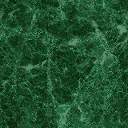 